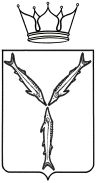 МИНИСТЕРСТВО МОЛОДЕЖНОЙ ПОЛИТИКИ И СПОРТА САРАТОВСКОЙ ОБЛАСТИП Р И К А Зот  02.04.2021  №  184г. СаратовО присвоении спортивных разрядовВ соответствии с разрядными нормами и требованиями Единой всероссийской спортивной классификации, административным регламентом по предоставлению министерством молодежной политики, спорта и туризма Саратовской области государственной услуги «Присвоение спортивных разрядов (кандидат в мастера спорта и I спортивный разряд) и квалификационной категории «Спортивный судья первой категории» утвержденным приказом № 273 от 22 мая 2019 года и на основании представленных документовПРИКАЗЫВАЮ:Присвоить спортивный разряд «Кандидат в мастера спорта»:Присвоить I спортивный разряд:Подтвердить спортивный разряд «Кандидат в мастера спорта»:Подтвердить I спортивный разряд:Контроль за исполнением настоящего приказа возложить на первого заместителя министра А.А. Абрашина.Министр                                                                                                              А.В. Абросимов№ п/пФ.И.О.Вид спортаУчреждение, организация1.Носовой Алине АлександровнедзюдоСРОО «Федерация дзюдо Саратовской области»2.Бахтадзе Евгению Зурабовичууниверсальный бойРОО «Спортивная федерация «Универсальный бой» Саратовской области»3.Колеконову Никите Андреевичууниверсальный бойРОО «Спортивная федерация «Универсальный бой» Саратовской области»4.Масаеву Ломали Шамильеевичуспортивная борьбаОО «Саратовская областная федерация спортивной борьбы»5.Алипашаеву Давиду ИльгаровичубоксСРОО «Федерация бокса Саратовской области»6.Гурову Николаю ВладимировичубоксСРОО «Федерация бокса Саратовской области»7.Козаченко Даниилу СергеевичубоксСРОО «Федерация бокса Саратовской области»8.Мальченко Ивану ДмитриевичубоксСРОО «Федерация бокса Саратовской области»9.Мартынову Максиму НиколаевичубоксСРОО «Федерация бокса Саратовской области»10.Тенелеву Амиру АлександровичубоксСРОО «Федерация бокса Саратовской области»11.Трофимову Илье АндреевичубоксСРОО «Федерация бокса Саратовской области»12.Трубникову Никите АлександровичубоксСРОО «Федерация бокса Саратовской области»13.Умарову Нурсултану МавракулыбоксСРОО «Федерация бокса Саратовской области»14.Федечкину Илье СергеевичубоксСРОО «Федерация бокса Саратовской области»15.Беляевой Виктории Александровнехудожественная гимнастикаОО «Саратовская областная федерация художественной гимнастики»16.Даниелян Сусанне Арамовнехудожественная гимнастикаОО «Саратовская областная федерация художественной гимнастики»17.Леонтьевой Алене Алексеевнехудожественная гимнастикаОО «Саратовская областная федерация художественной гимнастики»18.Мельниковой  Полине Александровнехудожественная гимнастикаОО «Саратовская областная федерация художественной гимнастики»19.Налькиной Варваре Константиновнехудожественная гимнастикаОО «Саратовская областная федерация художественной гимнастики»20.Соколовой Веронике Кирилловнехудожественная гимнастикаОО «Саратовская областная федерация художественной гимнастики»21.Царевой Софии Вячеславовнехудожественная гимнастикаОО «Саратовская областная федерация художественной гимнастики»22.Долженко Евгению Сергеевичутанцевальный спортРОСО «Саратовская областная федерация танцевального спорта «Союз»23.Корневу Михаилу Сергеевичутанцевальный спортРОСО «Саратовская областная федерация танцевального спорта «Союз»24.Леонтьевой Валерии Юрьевнетанцевальный спортРОСО «Саратовская областная федерация танцевального спорта «Союз»25.Лобанову Даниилу Дмитриевичутанцевальный спортРОСО «Саратовская областная федерация танцевального спорта «Союз»26.Павловой Карине Романовнетанцевальный спортРОСО «Саратовская областная федерация танцевального спорта «Союз»27.Суржину Алексею Дмитриевичутанцевальный спортРОСО «Саратовская областная федерация танцевального спорта «Союз»28.Бобровой Дарье Эдуардовнеморское многоборьеРОО «Спортивная федерация морского многоборья и судомодельного спорта Саратовской области»29.Варыгиной Елене Дмитриевнеморское многоборьеРОО «Спортивная федерация морского многоборья и судомодельного спорта Саратовской области»30.Даниленко Федору Михайловичуморское многоборьеРОО «Спортивная федерация морского многоборья и судомодельного спорта Саратовской области»31.Духову Илье Алексеевичуморское многоборьеРОО «Спортивная федерация морского многоборья и судомодельного спорта Саратовской области»32.Елизарову Ивану Владимировичуморское многоборьеРОО «Спортивная федерация морского многоборья и судомодельного спорта Саратовской области»33.Замберг Георгию Олеговичуморское многоборьеРОО «Спортивная федерация морского многоборья и судомодельного спорта Саратовской области»34.Несоленову Александру Романовичуморское многоборьеРОО «Спортивная федерация морского многоборья и судомодельного спорта Саратовской области»35.Рекухиной Виолетте Сергеевнеморское многоборьеРОО «Спортивная федерация морского многоборья и судомодельного спорта Саратовской области»36.Саморенкову Егору Александровичуморское многоборьеРОО «Спортивная федерация морского многоборья и судомодельного спорта Саратовской области»37.Семикину Роману Олеговичуморское многоборьеРОО «Спортивная федерация морского многоборья и судомодельного спорта Саратовской области»38.Солдатовой Екатерине Олеговнеморское многоборьеРОО «Спортивная федерация морского многоборья и судомодельного спорта Саратовской области»39.Стрединину Дмитрию Романовичуморское многоборьеРОО «Спортивная федерация морского многоборья и судомодельного спорта Саратовской области»40.Углову Алексею Андреевичуморское многоборьеРОО «Спортивная федерация морского многоборья и судомодельного спорта Саратовской области»41.Феофановой Полине Юрьевнеморское многоборьеРОО «Спортивная федерация морского многоборья и судомодельного спорта Саратовской области»42.Шихорину Валерию Александровичуморское многоборьеРОО «Спортивная федерация морского многоборья и судомодельного спорта Саратовской области»43.Антоновой Анне СергеевнекаратэСОРО «Саратовская областная спортивная федерация каратэ»44.Гусеву Тимофею ПавловичукаратэСОРО «Саратовская областная спортивная федерация каратэ»45.Емцову Федору СергеевичукаратэСОРО «Саратовская областная спортивная федерация каратэ»46.Жаданову Дмитрию АндреевичукаратэСОРО «Саратовская областная спортивная федерация каратэ»47.Зенкину Александру АлександровичукаратэСОРО «Саратовская областная спортивная федерация каратэ»48.Кубранову Имрану РуслановичукаратэСОРО «Саратовская областная спортивная федерация каратэ»49.Валынкину Илье Романовичуспорт лиц с ПОДАСРОО «Федерация спорта лиц с ПОДА»50.Тютюкову Дмитрию Федоровичуспорт лиц с ПОДАСРОО «Федерация спорта лиц с ПОДА»51.Шаповалову Виталию Игоревичуспорт лиц с ПОДАСРОО «Федерация спорта лиц с ПОДА»52.Живаеву Андрею АлексеевичуплаваниеСРОО «Федерация плавания»№ п/пФ.И.О.Вид спортаУчреждение, организация1.Абрамчику Артему ДмитриевичуплаваниеСРОО «Федерация плавания»2.Матюшину Федору АндреевичуплаваниеСРОО «Федерация плавания»3.Шаяхметовой Кристине АйтчановнеплаваниеСРОО «Федерация плавания»4.Симонову Савве Сергеевичууниверсальный бойРОО «Спортивная федерация «Универсальный бой» Саратовской области»5.Топтыгину Илье ПавловичудзюдоСРОО «Федерация дзюдо Саратовской области»6.Аблыгину Артему Андреевичулыжные гонкиСООО «Федерация лыжных гонок»7.Ильиной Юлии Алексеевнелыжные гонкиСООО «Федерация лыжных гонок»8.Корнееву Дмитрию Алексеевичулыжные гонкиСООО «Федерация лыжных гонок»9.Пестрякову Матвею Алексеевичулыжные гонкиСООО «Федерация лыжных гонок»10.Полушкиной Полине Вадимовнелыжные гонкиСООО «Федерация лыжных гонок»11.Актау Фархату МаратовичукиокусинкайСРОО «Федерация киокусинкай Саратовской области»12.Баженову Илье НиколаевичукиокусинкайСРОО «Федерация киокусинкай Саратовской области»13.Бурмистрову Андрею АндреевичукиокусинкайСРОО «Федерация киокусинкай Саратовской области»14.Василенко Ивану СергеевичукиокусинкайСРОО «Федерация киокусинкай Саратовской области»15.Волковой Карине ОлеговнекиокусинкайСРОО «Федерация киокусинкай Саратовской области»16.Гладкову Владиславу АлексеевичукиокусинкайСРОО «Федерация киокусинкай Саратовской области»17.Горбунову Максиму СергеевичукиокусинкайСРОО «Федерация киокусинкай Саратовской области»18.Ионову Илье СергеевичукиокусинкайСРОО «Федерация киокусинкай Саратовской области»19.Круглову Андрею НиколаевичукиокусинкайСРОО «Федерация киокусинкай Саратовской области»20.Маряняну Артуру АндрониковичукиокусинкайСРОО «Федерация киокусинкай Саратовской области»21.Мирскову Егору ВитальевичукиокусинкайСРОО «Федерация киокусинкай Саратовской области»22.Морозову Даниле СергеевичукиокусинкайСРОО «Федерация киокусинкай Саратовской области»23.Ногтевой Ирине ДмитриевнекиокусинкайСРОО «Федерация киокусинкай Саратовской области»24.Петрову Леониду ВладимировичукиокусинкайСРОО «Федерация киокусинкай Саратовской области»25.Романцевич Веронике ВладимировнекиокусинкайСРОО «Федерация киокусинкай Саратовской области»26.Степиной Валерии СергеевнекиокусинкайСРОО «Федерация киокусинкай Саратовской области»27.Чивилевой Анастасии МаксимовнекиокусинкайСРОО «Федерация киокусинкай Саратовской области»28.Чудаковой Марии АлексеевнекиокусинкайСРОО «Федерация киокусинкай Саратовской области»29.Шунк Вадиму ВалерьевичукиокусинкайСРОО «Федерация киокусинкай Саратовской области»30.Исинбакову Виктору Андреевичувсестилевое каратэСОРО ООСО «Федерация всестилевого каратэ России»31.Чичину Илье Александровичувсестилевое каратэСОРО ООСО «Федерация всестилевого каратэ России»32.Азизову Рзе Мехрач ОглыбоксСРОО «Федерация бокса Саратовской области»33.Вдовиной Полине ВладимировнебоксСРОО «Федерация бокса Саратовской области»34.Кузнецову Даниле АндреевичубоксСРОО «Федерация бокса Саратовской области»35.Жиделеву Роману АлексеевичуушуСРОО «Федерация ушу»36.Айтуганову Фариду Газизуллаевичулегкая атлетикаСРОО «Региональная спортивная федерация легкой атлетики»37.Гончарову Никите Сергеевичулегкая атлетикаСРОО «Региональная спортивная федерация легкой атлетики»38.Исаеву Ивану Васильевичулегкая атлетикаСРОО «Региональная спортивная федерация легкой атлетики»39.Меньшиковой Анне Евгеньевнелегкая атлетикаСРОО «Региональная спортивная федерация легкой атлетики»40.Петрову Андрею Дмитриевичулегкая атлетикаСРОО «Региональная спортивная федерация легкой атлетики»41.Сибикеевой Анне Андреевнелегкая атлетикаСРОО «Региональная спортивная федерация легкой атлетики»42.Андрияхину Андрею Андреевичутанцевальный спортРОСО «Саратовская областная федерация танцевального спорта «Союз»43.Барагузину Егору Евгеньевичутанцевальный спортРОСО «Саратовская областная федерация танцевального спорта «Союз»44.Воробьеву Юрию Михайловичутанцевальный спортРОСО «Саратовская областная федерация танцевального спорта «Союз»45.Гвоздеву Льву Андреевичутанцевальный спортРОСО «Саратовская областная федерация танцевального спорта «Союз»46.Горкун Виктории Александровнетанцевальный спортРОСО «Саратовская областная федерация танцевального спорта «Союз»47.Грязевой Марии Дмитриевнетанцевальный спортРОСО «Саратовская областная федерация танцевального спорта «Союз»48.Джулаевой Лиане Маратовнетанцевальный спортРОСО «Саратовская областная федерация танцевального спорта «Союз»49.Киргинцеву Алексею Евгеньевичутанцевальный спортРОСО «Саратовская областная федерация танцевального спорта «Союз»50.Косареву Александру Сергеевичутанцевальный спортРОСО «Саратовская областная федерация танцевального спорта «Союз»51.Красновой Алене Игоревнетанцевальный спортРОСО «Саратовская областная федерация танцевального спорта «Союз»52.Кулькову Дмитрию Вадимовичутанцевальный спортРОСО «Саратовская областная федерация танцевального спорта «Союз»53.Ларцевой Веронике Андреевнетанцевальный спортРОСО «Саратовская областная федерация танцевального спорта «Союз»54.Лобановой Анне Дмитриевнетанцевальный спортРОСО «Саратовская областная федерация танцевального спорта «Союз»55.Лопаковой Марии Алексеевнетанцевальный спортРОСО «Саратовская областная федерация танцевального спорта «Союз»56.Мордвичеву Денису Вадимовичутанцевальный спортРОСО «Саратовская областная федерация танцевального спорта «Союз»57.Мундштуковой Анастасии Михайловнетанцевальный спортРОСО «Саратовская областная федерация танцевального спорта «Союз»58.Пирумян Арсению Врамовичутанцевальный спортРОСО «Саратовская областная федерация танцевального спорта «Союз»59.Романовой Марине Юрьевнетанцевальный спортРОСО «Саратовская областная федерация танцевального спорта «Союз»60.Савину Александру Игоревичутанцевальный спортРОСО «Саратовская областная федерация танцевального спорта «Союз»61.Степанову Игорю Николаевичутанцевальный спортРОСО «Саратовская областная федерация танцевального спорта «Союз»62.Ушакову Антону Игоревичутанцевальный спортРОСО «Саратовская областная федерация танцевального спорта «Союз»63.Гусейновой Сабине ВусаловнекаратэСОРО «Саратовская областная спортивная федерация каратэ»64.Родину Георгию АлексеевичукаратэСОРО «Саратовская областная спортивная федерация каратэ»65.Рябихиной Милене ЕвгеньевнекаратэСОРО «Саратовская областная спортивная федерация каратэ»66.Абдрашитову Егору Валерьевичурукопашный бойСОФСО «Федерация рукопашного боя Саратовской области»67.Белоконеву Михаилу Михайловичурукопашный бойСОФСО «Федерация рукопашного боя Саратовской области»68.Гаджиеву Рустаму Магомедовичурукопашный бойСОФСО «Федерация рукопашного боя Саратовской области»69.Карасёву Дмитрию Владимировичурукопашный бойСОФСО «Федерация рукопашного боя Саратовской области»70.Касмынину Денису Александровичурукопашный бойСОФСО «Федерация рукопашного боя Саратовской области»71.Меркуловой Анастасии Андреевнерукопашный бойСОФСО «Федерация рукопашного боя Саратовской области»72.Савалёву Егору Алексеевичурукопашный бойСОФСО «Федерация рукопашного боя Саратовской области»73.Сучкову Денису Алексеевичурукопашный бойСОФСО «Федерация рукопашного боя Саратовской области»74.Хафизову Ахмаду Анварджоновичурукопашный бойСОФСО «Федерация рукопашного боя Саратовской области»75.Черевко Артёму Андреевичурукопашный бойСОФСО «Федерация рукопашного боя Саратовской области»76.Шубину Владимиру Александровичурукопашный бойСОФСО «Федерация рукопашного боя Саратовской области»№ п/пФ.И.О.Вид спортаУчреждение, организация1.Мерзлову Кириллу НиколаевичубоксСРОО «Федерация бокса Саратовской области»2.Елисеевой Арине Андреевнетанцевальный спортРОСО «Саратовская областная федерация танцевального спорта «Союз»3.Колесниковой Виктории Валерьевнетанцевальный спортРОСО «Саратовская областная федерация танцевального спорта «Союз»№ п/пФ.И.О.Вид спортаУчреждение, организация1.Горшкову Ивану Андреевичулыжные гонкиСООО «Федерация лыжных гонок»2.Грязновой Александре Денисовнелыжные гонкиСООО «Федерация лыжных гонок»3.Калашниковой Александре Олеговнелыжные гонкиСООО «Федерация лыжных гонок»4.Калашниковой Алине Олеговнелыжные гонкиСООО «Федерация лыжных гонок»5.Калашниковой Варваре Сергеевнелыжные гонкиСООО «Федерация лыжных гонок»6.Крячко Евгении Владимировнелыжные гонкиСООО «Федерация лыжных гонок»7.Кушнир Вячеславу Сергеевичулыжные гонкиСООО «Федерация лыжных гонок»8.Тюрину Сергею Алексеевичулыжные гонкиСООО «Федерация лыжных гонок»9.Гусеву Михаилу СергеевичукиокусинкайСРОО «Федерация киокусинкай Саратовской области»10.Лукашенко Дарье АлексеевнекиокусинкайСРОО «Федерация киокусинкай Саратовской области»11.Родионову Даниле АлексеевичукиокусинкайСРОО «Федерация киокусинкай Саратовской области»12.Телегину Артёму ПетровичукиокусинкайСРОО «Федерация киокусинкай Саратовской области»13.Маркеловой Алине Витальевнехудожественная гимнастикаОО «Саратовская областная федерация художественной гимнастики»